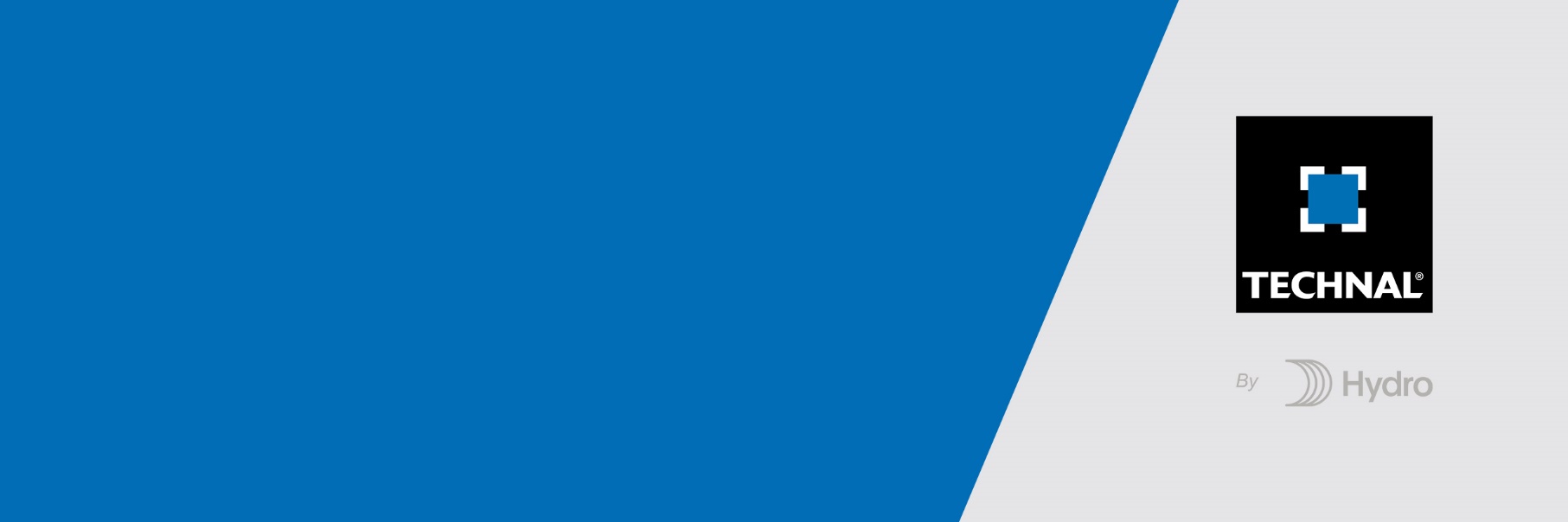 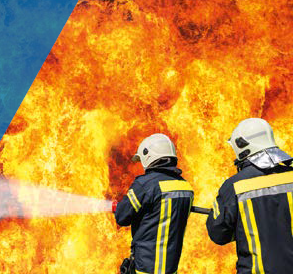 A/ Descriptif type APSSystème :Cloison ou châssis fixe de 77mm de profondeur en profilé aluminium à rupture de pont thermique de la gamme PYROAL de chez Technal ou de qualité et de technicité strictement équivalente. L’élément justifiera d’un classement de résistance au feu coupe-feu 30 ou EI 30 validé par un PV d’essai du laboratoire Efectis de type n° EFR-15-001923 (Miroitier PILKINGTON) ou EFR-17-003967 (Miroitier VSGI) de chez Technal.Traitement de surface :Traitement de surface par laquage teinte RAL (ou autre) de type …. ou Traitement de surface par anodisation de type…Remplissage :Il sera de type simple vitrage de marque Pyrostop 30-10 ou 30-20 de chez PILKINGTON ou Contraflam 30 de chez VETROTECHou il sera de type double vitrage composé de :un vitrage de marque                 - Pyrostop 30-10 ou 30-20 de chez PILKINGTON                - Contraflam 30 Climaplus de chez VETROTECHun intercalaire acier d’épaisseur 12 mmune contreface au choix dans la liste du PVou il sera de type panneau plein composé d’un panneau PROMAXON d’épaisseur 20mm minimum et deux tôles aluminium d’épaisseur 2mm minimum.L’une des tôles pourra être remplacée par un verre float de 6mm.Ou avec le PV VETROTECH, le panneau peut être constitué de PROTECH-H ou BA18 ou BA13 ou laine de roche de 20 + BA13 à la place du PROMAXON, avec des surfaces restreintesPerformances :/ Resistance au feu : Menuiseries justifiant d’un classement de type EI30B/ Descriptif type PROCloison ou châssis fixe de 77mm de profondeur en profilé aluminium à rupture de pont thermique de la gamme PYROAL de chez Technal ou de qualité et de technicité strictement équivalente. L’élément justifiera d’un classement de résistance au feu coupe-feu 30 ou EI 30 validé par un PV d’essai du laboratoire Efectis de type n° EFR-15-001923001923 (Miroitier PILKINGTON) ou EFR-17-003967 (Miroitier VSGI) de chez Technal. Le fabricant du système constructif qui fournira l’entreprise adjudicataire du présent lot devra être en mesure de fournir le certificat de qualité Iso 14001.ProfilÉs :Les profilés utiliseront un alliage d’aluminium qualité bâtiment REDUXA 4.0 qui justifiera d’une empreinte carbone maximale de 4,0kg de CO2/kg d’aluminium.Le cadre sera réalisé par un profilé de 77 mm de profondeur et sera composés de trois demi-profilés tubulaires liaisonnés par quatre barrettes en polyamide (PA 6.6) serties. Les profilés sont isolés par l’adjonction de deux plaques d’isolant d’épaisseur 6mm entre les barrettes polyamide.Latéralement les profilés auront une face vue de 67 mm (uniquement pour fixation dans béton), 77mm ou plus. Les montants et traverses auront une face vue de 92mm, 102 ou 142mm.Pour un esthétisme « petits bois » des profilés aluminium pourront être collés sur le vitrage.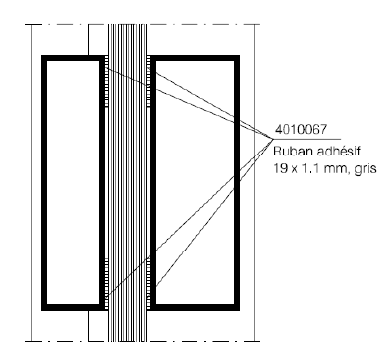 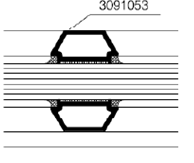 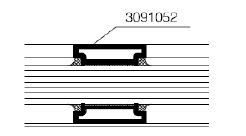 Le remplissage sera maintenu par simple pareclosage en profils aluminium de 22mm de hauteur et largeur adaptée à l’épaisseur du remplissage, associé avec un joint EPDM.Conformément au NF DTU 39 P1 les orifices de drainage dans les traverses auront une section minimale de 50 mm² et leur nombre sera d’au moins un orifice par tranche de 500mm de feuillure basse.Cet orifice sera obturé par un la mise en œuvre de déflecteur.Traitement de surface :Les profilés du système constructif employés seront de qualité marine. Le fabricant du système constructif sera certifié Qualicoat seaside pour garantir une très haute qualité de traitement LAQUAGELes profils seront laqués teinte RAL ou autres selon le choix de l’architecte de type….Le laquage sera réalisé dans un atelier industriel bénéficiant du label QUALICOAT, avec une poudre polyester polymérisée par un passage au four d’épaisseur de 60 à 80 microns.ou AnodisationLes profilés recevront une couche d’anodisation de classe 15 (pour l’extérieur) ou 20 (pour les atmosphères très agressives). La coloration sera réalisée suivant le procédé électrolytique (pigments métallique) de type…. Ce traitement de surface justifiera du label Qualanod.Remplissage :Il sera de type simple vitrage de marque Pyrostop 30-10 ou 30-20 de chez PILKINGTON ou Contraflam 30 de chez VETROTECHou il sera de type double vitrage composé de :un vitrage de marque                 - Pyrostop 30-10 ou 30-20 de chez PILKINGTON                - Contraflam 30 Climaplus de chez VETROTECHun intercalaire acier d’épaisseur 12 mmune contreface au choix dans la liste du PVou il sera de type panneau plein composé d’un panneau PROMAXON d’épaisseur 20mm minimum et deux tôles aluminium d’épaisseur 2mm minimum.L’une des tôles pourra être remplacée par un verre float de 6mm.Ou avec le PV VETROTECH, le panneau peut être constitué de PROTECH-H ou BA18 ou BA13 ou laine de roche de 20 + BA13 à la place du PROMAXON, avec des surfaces restreintesLe calage des éléments de remplissage sera réalisé par deux cales de SUPALUX de chez PROMAT ou en bois dur.encadrement et support :- jonction de deux éléments dos à dos : cette jonction sera réalisée grâce à des vis en acier inox de diam. 4,8 x 78mm de chez Technal.- Jonction en ligne ou à 90° sur poteau acier protégé par plaques de plâtres et capotage en tôle d’acier ou d’aluminium. L’étanchéité entre le support et la porte sera réalisée par un bourrage de laine minérale de masse volumique 80kg/m3.- Jonction sur du béton armé de masse volumique supérieure à 2200kg/m3 et d’épaisseur supérieur à 115mm, du béton cellulaire d’une masse volumique supérieure à 400kg/m3 et d’épaisseur minimum de 200mm ou des murs en maçonnerie d’une masse volumique supérieure à 800kg/m3 et d’épaisseur supérieur à 115mm, par vis inox diam. 7,5 x 140 mm de chez Hilti. L’étanchéité entre le support et la porte sera réalisée par un bourrage de laine minérale de masse volumique 60kg/m3.- Jonction sur cloison plaques de plâtre de type 98/48 bénéficiant d’un procès-verbal de classement en cours de validité prononçant au moins les classements EI60 pour les hauteurs envisagées. L’étanchéité entre le support et la porte sera réalisée par un bourrage de laine minérale de masse volumique 60kg/m3.- des cales de Supalux seront indispensables entre le support et le dormant bas du châssis pour empêcher son affaissement au fil du temps avis de chantier :  Si nécessaire, l’’entreprise prévoira dans son offre le coût inhérent à une procédure d’avis de chantier. Pour rappel, toute modification de réalisation par rapport au PV de référence (modification dimensionnelle, de remplissage, de support, de fixation, etc…) nécessite d’obtenir une autorisation par avis de chantier auprès d’un laboratoire agréé par le ministère de l’intérieur.PERFORMANCES :/ Resistance au feu : Menuiseries justifiant d’un classement de type EI30Pour toutes informations complémentaires vous pouvez consulter notre site internet www.technal.com/Vous pouvez également contacter votre responsable prescription régionale :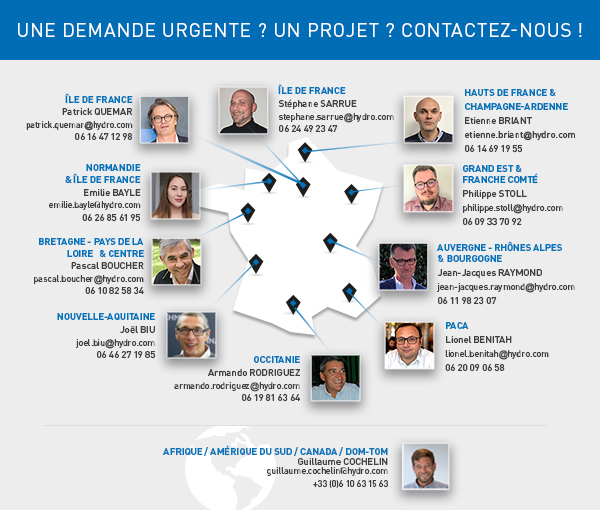 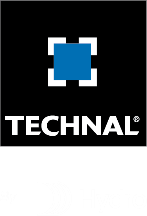 